姓名：                  備註：請以一封mail備妥上述各項文件個別附件 寄至學院信箱 【tlbs@topchurch.net    卓越領袖神學院招生委員會收】。只收電子郵件夾帶 word 或PDF檔報名費及檢附之證明文件，不論准考、錄取與否，一律不予退還。考生基本資料表＆試場檢核證 請貼上照片。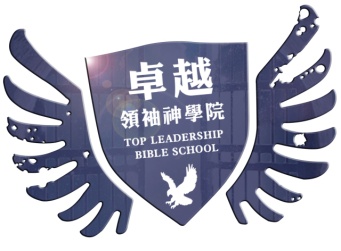 招生委員會審查證件一覽表序號檢附之證明文件備註說明1報名書表封面2審查證件一覽表請勾選已檢附之文件 文件備齊後方可審查3備妥「考生基本資料表」及「見證書」考生清楚之相片一併列印在資料表。4最高學歷畢業證書影本應屆畢業生請檢具繳交日期說明。5試場檢核證請寫妥姓名、報考科別並貼妥照片。6繳費證明海外報名費美金70元或台幣2000元。國內報名費台幣1000元。7牧長推薦函一 推薦人姓名：　　　　　　　牧長推薦函二 推薦人姓名：              牧長推薦函三 推薦人姓名：              1)其中一封須為所屬教會負責牧長推薦，另兩封可為團契輔導或教會長執。2)配偶及二等親以上之親屬不得為推薦人。3)請推薦者電子郵件寄至學院